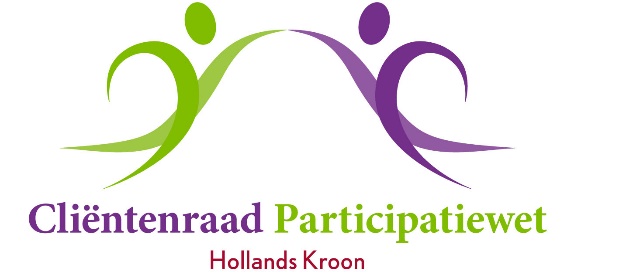 Jaarverslag 2017Laten we beginnen met te zeggen dat het een heel roerig jaar is geweest.En dit verslag moet eigenlijk in twee delen worden opgesplitst, namelijk de periode januari t/m maart en de periode na 1 april 2017.De reden is dat wij eind 2016 te horen kregen dat de gemeenten Hollands Kroon en Schagen de samenwerking gingen verbreken. De datum daarvoor werd gesteld op 1 april 2017, dus redelijk snel. De toekomst van de Cliëntenraad, die adviseert aan beide gemeenten, was ook niet duidelijk.Gesprekken met medewerkers van beide gemeenten gaven ook niet altijd de gewenste antwoorden op hoe nu verder omdat iedereen onzeker was over de mogelijkheden. Wij hebben het initiatief genomen om een brainstormsessie te houden op 2 februari over de toekomst van de cliëntenraad. Samen verder of ook splitsen, en in beide gevallen, hoe dan.De uitkomst was om na 1 april als twee aparte cliëntenraden door te gaan. Tot 1 april werden de werkzaamheden op de oude voet voortgezet.AlgemeenDe Cliëntenraad behartigt de belangen van de cliënten die vallen onder Participatiewet. Met het bestuur van het WSW-panel, en de gemeenten Hollands Kroon Schagen en Den Helder, is afgesproken dat het WSW-panel zich tot nader te bepalen datum inzet voor de doelgroepen WSW en Beschut Werk omdat het panel bekend is met deze doelgroepen. Er wordt nauw samengewerkt tussen de beide cliëntenraden.De cliëntenraad adviseert gevraagd en ongevraagd het college van B&W, maar ook andere organisaties en besturen over onderwerpen met betrekking tot beleid en uitvoering van de Participatiewet. Het uitgangspunt is het tijdig en juist informeren en adviseren opdat de uitvoering van de wet op een zo goed mogelijke, en respectvolle wijze naar de cliënt toe gebeurt. Ook het signaleren van werkwijzen die niet overeenstemmen met de mogelijkheden van de cliënt (zowel fysiek als materieel) is een belangrijke taak van de Cliëntenraad.De Cliëntenraad behandelt geen klachten, bezwaarschriften en andere zaken die betrekking hebben op individuele personen en/of zaken van persoonlijke aard. De leden vertegenwoordigen de cliënten in de genoemde doelgroep in de gemeente Hollands Kroon; de leden zijn zelf cliënt en uitkeringsgerechtigde en zijn woonachtig binnen de gemeente.Periode januari t/m maartDe Cliëntenraad bestaat uit 8 leden (Schagen 3, Hollands Kroon 4, belangenorganisatie 1) .Twee leden hebben om persoonlijke redenen besloten hun lidmaatschap te beëindigen per 1 januari 2017.Vanaf 1 aprilDe Cliëntenraad bestaat nu uit 6 leden en 2 onafhankelijk adviseurs. Vanuit de oude cliëntenraad zijn 4 leden aangebleven. Per 1 juli zijn 2 nieuwe leden door het college benoemd. Hadewey Paarlberg is wederom gekozen tot voorzitter.Voorlopig worden geen nieuwe leden geworven. Eerst afwachten tot de structuren weer duidelijk zijn. VergaderingenDe vergaderingen van de cliëntenraad zijn openbaar, maar er wordt nooit gebruik van gemaakt door derden. In 2017 zijn vergaderingen gehouden op 17 januari, 7 maart (Schagen/Hollands Kroon) , 2 mei, 4 juli, 3 oktober, 28 november (Hollands Kroon). Op 17 januari vond een tweede overleg plaats met Projectgroep Ontvlechting COWWI. Hierbij waren aanwezig Peter de Jager, Marco Ton, Debbie Dekkers. Zaken werden besproken maar zekerheden werden niet gegeven.De conceptbrief van de beide gemeenten over de ontvlechting die aan de cliënten gestuurd gaat worden, wordt ter accordering aan de leden voorgelegd. Er worden veel opmerkingen gemaakt een aanpassingen aangegeven. Ook voor de tekst op de website en in de media. Duidelijkheid is een vereiste! Geen ambtelijke taal maar begrijpelijk voor de inwoners.Op 2 maart heeft een ledenafvaardiging een gesprek gehad met de medewerkers Schagen en op 9 maart met de medewerkers Hollands Kroon over de gevolgen van de ontvlechting voor de cliëntenraad en de cliënten. Voor zover mogelijk zijn daar afspraken vastgelegd over de uitvoering.   Hollands Kroon na 1 aprilIn de vergadering van mei is een Presentatie Meedoen Noordkop voor ouderen besproken. Hierover is een advies uitgebracht (zie Adviezen).Ook in mei heeft een bestuurlijk overleg plaatsgevonden met medewerkers over de faciliteiten voor cliënten in de nieuwe situatie. Het bleek moeilijk de medewerkers te overtuigen van het belang om de cliënten schriftelijk (en niet per email) te bereiken en te informeren. Misschien ligt het aan het leeftijdsverschil maar het lijkt of men soms niet bereid is te accepteren dat ouderen en sociaal zwakkeren niet digitaal vaardig zijn.Vergadering juli: Han Wonder en Karin Georg bespreken de ervaringen in de praktijk van het beleid Schulddienstverlening Hollands Kroon. Dit is een vervolg op de informatie die gegeven is in de vergadering van april 2016. De uitleg en informatie wordt duidelijk en begrijpelijk overgebracht.Het Huishoudelijk Reglement is opnieuw opgesteld en vastgesteld.Vergadering oktober: Overleg met Franklin Wijga (directielid) inzake contact met consulenten, etc.. Over alle onderwerpen die belangrijk zijn voor de cliënten wordt gesproken. Niet overal zijn direct oplossingen voor te vinden. Weer wordt door ons gewezen op de noodzaak van de persoonlijke bereikbaarheid van de gemeente. En waar worden door de gemeente plekken gerealiseerd voor het inrichten van vacaturebanken, brochures en ander informatief materiaal? Daarover zijn in de loop van het jaar toezeggingen over gekregen maar er is niets gerealiseerd.In deze vergadering worden, in verband met de onderhandeling met Univé over de samenstelling van het pakket collectieve zorgverzekering, de opmerkingen met Martha Pol besproken. Er wordt geen advies uitgebracht, maar de opmerkingen worden door Martha meegenomen naar het overleg met Univé.In november is er een presentatie gegeven door het Team CUP (Uitstroom en Participatie). Mirte van Kruijswijk en Daniëlle van der Ploeg geven een duidelijke presentatie over de samenstelling van het team, de werkwijze en de projecten van het team.In deze vergadering vindt ook een (hernieuwde) kennismaking plaats met de wethouder, Mary van Gent. Het is een ontspannen en informatief gesprek waarin wederzijds alles besproken kan worden. Mary maakt van de gelegenheid gebruik om de leden te bedanken voor hun inzet in het afgelopen jaar en overhandigt hen een bescheiden eindejaar attentie.Uitgebrachte adviezen- januari: 	Aanpassing Afstemmingsverordening Participatiewet, Ioaw en Ioaz Hollands Kroon en 	Schagen 2017. De cliëntenraad heeft positief geadviseerd over de aanpassing maar met 	de opmerking dat de procesbeschrijving wordt verwacht waarin de nadruk komt te liggen 	op de wijze van het verzenden van de uitnodiging, en de periode waarbinnen de cliënt 	dient te reageren op de uitnodiging voor een gesprek.. - januari:  Voorstel aanpassing Handboek bijzondere bijstand Hollands Kroon en Schagen 	De Cliëntenraad had geen reden wijzigingen aan te brengen op de voorgestelde 	aanpassingen en heeft derhalve positief geadviseerd. - mei:      	Aanpassen Re-integratieverordening. De aanpassingen zijn deels nodig door een 	wetswijziging en deels door de eigen behoefte om de regels aan te passen. Het betreft 	Beschut Werk, wijziging inkomenstoets niet uitkeringsgerechtigden en 	kostencompensatie werkgevers. De cliëntenraad heeft aandacht gevraagd voor 	jongeren tot 27 jaar. Het college antwoordde dat het op grond van de Participatiewet niet 	mogelijk is om jongeren onder de 27 jaar in aanmerking te laten komen voor een 	uitkering of een participatieplaats. Wel wordt alle medewerking aangeboden voor het 	vinden van werk of een passende opleiding.- mei:	Beleidsregel kostencompensatie werkgever. De Cliëntenraad heeft hierover positief 	geadviseerd maar met het verzoek om na een jaar te evalueren en dit terug te koppelen 	naar de cliëntenraad. De evaluatie en de terugkoppeling is toegezegd door het college. - mei: 	Besteden extra budget minimabeleid (MeeDoen ouderen). Het budget is door de 	gemeenteraad gehalveerd toegekend aan ouderen. Dat betekent dat niet € 200 maar 	€ 100 per oudere beschikbaar is. De cliëntenraad is hier teleurgesteld over en zal in 	komende stukken weer de aandacht op dit onderwerp vestigen.- mei: 	Verzoek aan college tot het benoemen twee nieuwe leden. Dit verzoek is gehonoreerd 	en Ronald van Huizen en Jeannette Nuland zijn beiden per 1 juli benoemd.WorkshopDoor alle veranderingen en de daardoor volle agenda voor alle vergaderingen is besloten de workshop uit te stellen tot begin 2018.Werkplan 2018Voor 2018 staat op de agenda het uitbrengen en verspreiden van een brochure van de cliëntenraad, naar eigen ontwerp. De verspreiding gebeurt door de leden. Ook is door het Team CUP en het Team CIS medewerking toegezegd voor de verspreiding onder de cliënten. Doel is meer bekendheid te krijgen onder de cliënten en nieuwe leden voor de cliëntenraad te werven.In het komende jaar zal een eigen website worden ontwikkeld. In eigen beheer zal deze worden onderhouden. Ook zal door Facebook veel actuele informatie worden verzorgd. Dit gebeurt door Hadewey en Ronald. Er is goed contact ontstaan met de Teams CUP en CIS. Regelmatig zullen zij uitgenodigd worden om in de vergadering informatie te delen.Over de Schulddienstverlening vindt ook jaarlijks een evaluatie plaats.In de loop der tijd zal meer aandacht worden geschonken aan het verstrekken van informatie over Beschut Werk, als onderdeel van de Participatiewet.Er loopt een abonnement op de Nieuwsbrief van de LCR waar veel informatie uit wordt verkregen. Bijeenkomsten, georganiseerd door de LCR, worden zoveel mogelijk bijgewoond door een of meer leden.Deelname aan de Regionale Cliëntenraad NHN wordt ook uitgebreid.Contact is gelegd met de WMO Adviesraad Hollands Kroon. In voorkomende gevallen zal worden samengewerkt.In 2018 worden één of meer workshops georganiseerd.Gehoopt wordt dat de prettige samenwerking met het college (wethouder Mary van Gent) na de gemeenteraadsverkiezingen in maart 2018 kan worden voortgezet. Hollands KroonDe situatie na 1 april bleef erg onzeker. Dit had mede als oorzaak dat voor de medewerkers van de gemeente Hollands Kroon een totale reorganisatie plaatsvond. Niets bleef meer zoals het was. Wij hebben overleg gevoerd met medewerkers communicatie om onze wensen (voor de cliënten, de inwoners van Hollands Kroon) uitgevoerd te krijgen. De medewerkers waren van goede wil, maar het resultaat was niet altijd bevredigend. Het credo dat de gemeente papierloos moet werken, dus volledig digitaal, werd steeds meer een knelpunt. Ook het afschaffen van de mogelijkheid van burgers om het gemeentehuis in te lopen voor vragen, begeleiding, informatie, enz.. werd door ons als zeer negatief ervaren. Helemaal geen publieksbalie meer, in een landelijke gemeente met zoveel kleine kernen, en het ontbreken van goed openbaar vervoer, wij waren min of meer verbijsterd dat er zo luchtig over gedaan werd.Er was toch het click-call-face-systeem? Hoe afstandelijk kun je als gemeente zijn om juist de sociaal zwakkeren, de inwoners die digitaal onhandig zijn, die mensen die niet mondig zijn, zo in de kou te laten staan?De cliëntenraad heeft er heel veel energie in gestoken om deze belangrijke punten steeds weer onder de aandacht te brengen en te wijzen op verbeterpunten. In de loop van het jaar heeft het overleg met het Team CUP en het Team CIS er toe geleid dat meer aandacht is geschonken aan het bereiken van cliënten. Wij merken hierbij op dat wij natuurlijk ook wel begrepen dat de medewerkers ook nog niet zo goed wisten hoe zij zaken aan moesten passen. Maar wij waren en zijn nog steeds van mening dat de inwoners niet de dupe mogen worden van een reorganisatie.De cliëntenraad wil niet onvermeld laten dat zij al jaren een prima samenwerking heeft met Martha Pol, beleidsmedewerker. Zij staat ons met raad en daad terzijde en regelt alle interne contacten. Ook tijdens het roerige jaar 2017 heeft zij onmogelijke zaken voor ons mogelijk gemaakt. Wij hopen deze samenwerking nog lang te mogen voortzetten.Hippolytushoef, mei 2018Hadewey Paarlberg, voorzitterRonald van Huizen, secretaris